Неделя мужества в МКДОУ д/с № 16Оформление групп плакатами и рисунками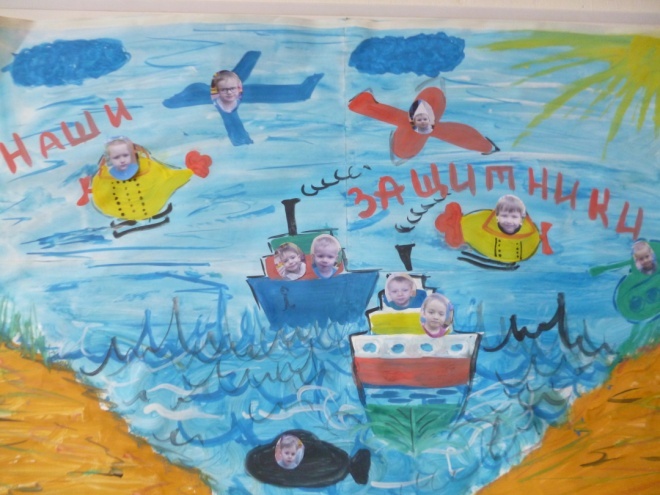 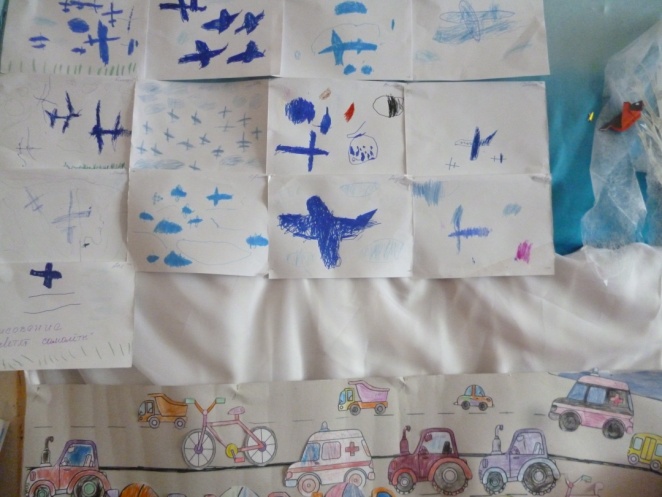 Подарки папам и мальчишкам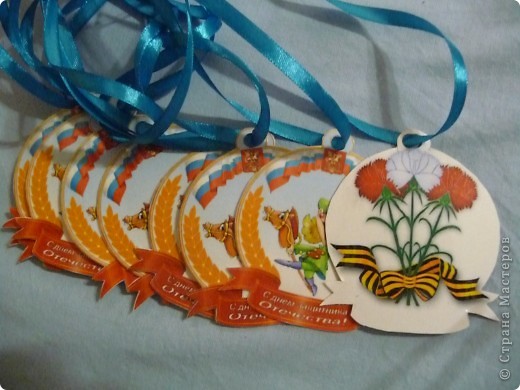 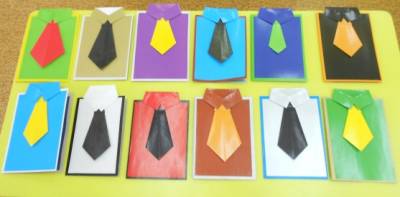 Праздники, посвященные Дню Защитника Отечества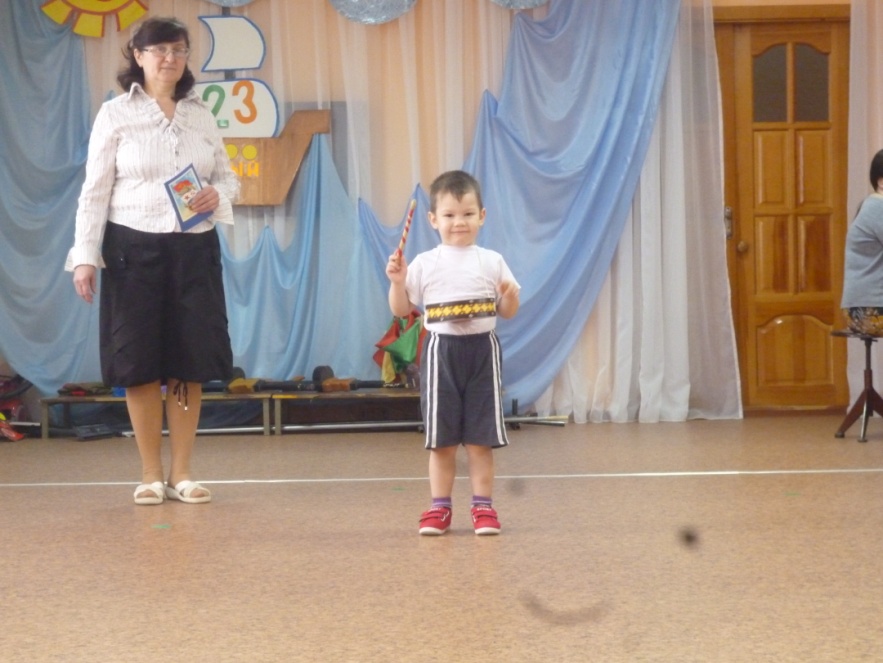 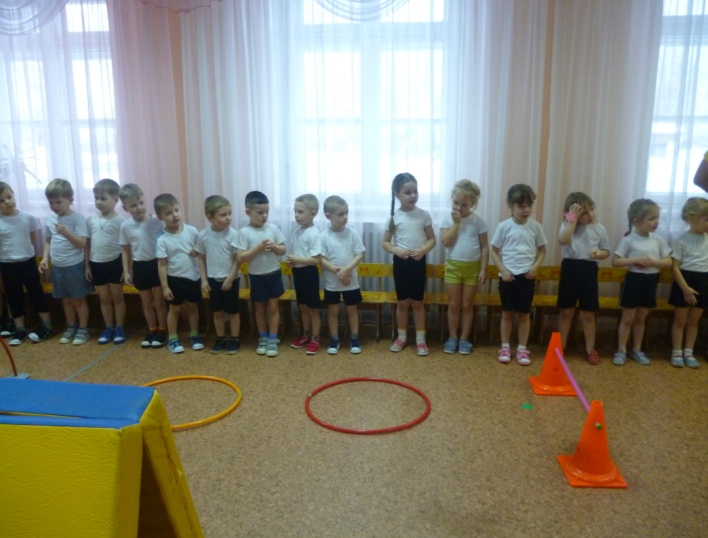 